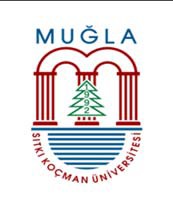 T.CMUĞLA SITKI KOÇMAN ÜNİVERSİTESİDatça Kazım Yılmaz Meslek YüksekokuluBirim Görev TanımlarıT.CMUĞLA SITKI KOÇMAN ÜNİVERSİTESİDatça Kazım Yılmaz Meslek YüksekokuluBirim Görev TanımlarıDoküman No1/12T.CMUĞLA SITKI KOÇMAN ÜNİVERSİTESİDatça Kazım Yılmaz Meslek YüksekokuluBirim Görev TanımlarıT.CMUĞLA SITKI KOÇMAN ÜNİVERSİTESİDatça Kazım Yılmaz Meslek YüksekokuluBirim Görev TanımlarıSayfa Sayısı2T.CMUĞLA SITKI KOÇMAN ÜNİVERSİTESİDatça Kazım Yılmaz Meslek YüksekokuluBirim Görev TanımlarıT.CMUĞLA SITKI KOÇMAN ÜNİVERSİTESİDatça Kazım Yılmaz Meslek YüksekokuluBirim Görev Tanımlarıİlk YayınTarihi05.08.2019T.CMUĞLA SITKI KOÇMAN ÜNİVERSİTESİDatça Kazım Yılmaz Meslek YüksekokuluBirim Görev TanımlarıT.CMUĞLA SITKI KOÇMAN ÜNİVERSİTESİDatça Kazım Yılmaz Meslek YüksekokuluBirim Görev TanımlarıRevizyonTarihi23.11.2020T.CMUĞLA SITKI KOÇMAN ÜNİVERSİTESİDatça Kazım Yılmaz Meslek YüksekokuluBirim Görev TanımlarıT.CMUĞLA SITKI KOÇMAN ÜNİVERSİTESİDatça Kazım Yılmaz Meslek YüksekokuluBirim Görev TanımlarıRevizyon No1KurumuMuğla Sıtkı Koçman ÜniversitesiMuğla Sıtkı Koçman ÜniversitesiMuğla Sıtkı Koçman ÜniversitesiMuğla Sıtkı Koçman ÜniversitesiBirimiDatça Kazım Yılmaz Meslek YüksekokuluDatça Kazım Yılmaz Meslek YüksekokuluDatça Kazım Yılmaz Meslek YüksekokuluDatça Kazım Yılmaz Meslek YüksekokuluGöreviÖğrenci İşleri SorumlusuÖğrenci İşleri SorumlusuÖğrenci İşleri SorumlusuÖğrenci İşleri SorumlusuÜst Yönetici/YöneticileriMüdür/Yüksekokul SekreteriMüdür/Yüksekokul SekreteriMüdür/Yüksekokul SekreteriMüdür/Yüksekokul SekreteriGÖREVİN KISA TANIMIMeslek Yüksekokulunun gerekli tüm faaliyetlerinin etkinlik ve verimlilik ilkelerine uygun olarak yürütülmesi amacıyla personel işlerini yapar.GÖREV VE SORUMLULUKLARÖğrencilerin kayıt, ders kaydı, öğrenci belgesi, tecil, transkript belgesi, kayıt dondurma, ilişik kesme, yatay geçiş, muafiyet, burs, geçici mezuniyet, diploma vb. iş ve işlemleri yürütür.Öğrenci işleri ile ilgili aylık/dönemlik olağan yazışmaları hazırlar.Öğrencilerin yatay geçiş işlemleri ve ders muafiyet istekleri için gerekli belgeleri hazırlar ve Yüksekokulumuza yatay geçiş başvurusunda bulunan öğrencilere ait belgeleri eksiksiz teslim alır. Meslek Yüksekokuluna yeni kayıt yaptıran öğrencilerin her türlü yazışmalarını yapar.Öğrenci bilgilerinin ve notlarının otomasyon sistemine girilmesini takip eder.Öğrenci katkı payı ile ilgili işlemleri yapar.Ders kayıt işlemleri ile ilgili gerekli hazırlıkları yapar ve sonuçlandırır.Öğrencilerle ilgili her türlü duyuruları yapar.Öğrencilerle ilgili her türlü evrakların arşivlenmesini yapar.Her yarıyıl sonunda başarı oranlarını tanzim eder.İkinci öğretimde okumakta olan öğrencilerden %10’a girenlerin tespitini yapar.Mazereti nedeniyle sınavlara giremeyen öğrencilerin Yönetim Kurulu Kararlarını ilgili bölümlere ve öğrencilere bildirir.Meslek Yüksekokulunda yapılan öğrenci konseyi ve temsilciliği ile ilgili işlemleri yapar.Yarıyıl sonu sınavlarından önce bölümlerden gelen devamsızlıktan kalan öğrenci listelerini ilan eder.Programlarda dereceye giren öğrencilerin tespitini yapar.Her yarıyıl içinde bölümlerin sınav programlarını duyurur.Öğrencilerin staj işlerinin takibi yazışması ve sigorta giriş ve çıkışlarını yapar.İdarenin vereceği diğer işleri yapar.Yukarıda belirtilen görevlerin yerine getirilmesinde Meslek Yüksekokulu Sekreterine karşı sorumludur.YETKİLERİYukarıda belirtilen görev ve sorumlulukları gerçekleştirme yetkisine sahip olmak,Faaliyetlerin gerçekleştirilmesi için gerekli araç ve gereci kullanabilmek.EN YAKIN YÖNETİCİSİMeslek Yüksekokulu SekreteriALTINDAKİ BAĞLI İŞ UNVANLARIYok.BU İŞTE ÇALIŞANDA ARANAN NİTELİKLER657 Sayılı Devlet Memurları Kanunu’nda belirtilen genel niteliklere sahip olmak,Öğrenci işleri ile ilgili mevzuata vakıf olmak,Görevini gereği gibi yerine getirebilmek için gerekli iş deneyimine sahip olmak,SORUMLULUKÖğrenci işleri sorumlusu, yukarıda yazılı olan bütün bu görevleri kanunlara ve yönetmeliklere uygun olarak yerine getirirken, Meslek Yüksekokulu Sekreterine karşı sorumludur.GÖREVİN KISA TANIMIMeslek Yüksekokulunun gerekli tüm faaliyetlerinin etkinlik ve verimlilik ilkelerine uygun olarak yürütülmesi amacıyla personel işlerini yapar.GÖREV VE SORUMLULUKLARÖğrencilerin kayıt, ders kaydı, öğrenci belgesi, tecil, transkript belgesi, kayıt dondurma, ilişik kesme, yatay geçiş, muafiyet, burs, geçici mezuniyet, diploma vb. iş ve işlemleri yürütür.Öğrenci işleri ile ilgili aylık/dönemlik olağan yazışmaları hazırlar.Öğrencilerin yatay geçiş işlemleri ve ders muafiyet istekleri için gerekli belgeleri hazırlar ve Yüksekokulumuza yatay geçiş başvurusunda bulunan öğrencilere ait belgeleri eksiksiz teslim alır. Meslek Yüksekokuluna yeni kayıt yaptıran öğrencilerin her türlü yazışmalarını yapar.Öğrenci bilgilerinin ve notlarının otomasyon sistemine girilmesini takip eder.Öğrenci katkı payı ile ilgili işlemleri yapar.Ders kayıt işlemleri ile ilgili gerekli hazırlıkları yapar ve sonuçlandırır.Öğrencilerle ilgili her türlü duyuruları yapar.Öğrencilerle ilgili her türlü evrakların arşivlenmesini yapar.Her yarıyıl sonunda başarı oranlarını tanzim eder.İkinci öğretimde okumakta olan öğrencilerden %10’a girenlerin tespitini yapar.Mazereti nedeniyle sınavlara giremeyen öğrencilerin Yönetim Kurulu Kararlarını ilgili bölümlere ve öğrencilere bildirir.Meslek Yüksekokulunda yapılan öğrenci konseyi ve temsilciliği ile ilgili işlemleri yapar.Yarıyıl sonu sınavlarından önce bölümlerden gelen devamsızlıktan kalan öğrenci listelerini ilan eder.Programlarda dereceye giren öğrencilerin tespitini yapar.Her yarıyıl içinde bölümlerin sınav programlarını duyurur.Öğrencilerin staj işlerinin takibi yazışması ve sigorta giriş ve çıkışlarını yapar.İdarenin vereceği diğer işleri yapar.Yukarıda belirtilen görevlerin yerine getirilmesinde Meslek Yüksekokulu Sekreterine karşı sorumludur.YETKİLERİYukarıda belirtilen görev ve sorumlulukları gerçekleştirme yetkisine sahip olmak,Faaliyetlerin gerçekleştirilmesi için gerekli araç ve gereci kullanabilmek.EN YAKIN YÖNETİCİSİMeslek Yüksekokulu SekreteriALTINDAKİ BAĞLI İŞ UNVANLARIYok.BU İŞTE ÇALIŞANDA ARANAN NİTELİKLER657 Sayılı Devlet Memurları Kanunu’nda belirtilen genel niteliklere sahip olmak,Öğrenci işleri ile ilgili mevzuata vakıf olmak,Görevini gereği gibi yerine getirebilmek için gerekli iş deneyimine sahip olmak,SORUMLULUKÖğrenci işleri sorumlusu, yukarıda yazılı olan bütün bu görevleri kanunlara ve yönetmeliklere uygun olarak yerine getirirken, Meslek Yüksekokulu Sekreterine karşı sorumludur.GÖREVİN KISA TANIMIMeslek Yüksekokulunun gerekli tüm faaliyetlerinin etkinlik ve verimlilik ilkelerine uygun olarak yürütülmesi amacıyla personel işlerini yapar.GÖREV VE SORUMLULUKLARÖğrencilerin kayıt, ders kaydı, öğrenci belgesi, tecil, transkript belgesi, kayıt dondurma, ilişik kesme, yatay geçiş, muafiyet, burs, geçici mezuniyet, diploma vb. iş ve işlemleri yürütür.Öğrenci işleri ile ilgili aylık/dönemlik olağan yazışmaları hazırlar.Öğrencilerin yatay geçiş işlemleri ve ders muafiyet istekleri için gerekli belgeleri hazırlar ve Yüksekokulumuza yatay geçiş başvurusunda bulunan öğrencilere ait belgeleri eksiksiz teslim alır. Meslek Yüksekokuluna yeni kayıt yaptıran öğrencilerin her türlü yazışmalarını yapar.Öğrenci bilgilerinin ve notlarının otomasyon sistemine girilmesini takip eder.Öğrenci katkı payı ile ilgili işlemleri yapar.Ders kayıt işlemleri ile ilgili gerekli hazırlıkları yapar ve sonuçlandırır.Öğrencilerle ilgili her türlü duyuruları yapar.Öğrencilerle ilgili her türlü evrakların arşivlenmesini yapar.Her yarıyıl sonunda başarı oranlarını tanzim eder.İkinci öğretimde okumakta olan öğrencilerden %10’a girenlerin tespitini yapar.Mazereti nedeniyle sınavlara giremeyen öğrencilerin Yönetim Kurulu Kararlarını ilgili bölümlere ve öğrencilere bildirir.Meslek Yüksekokulunda yapılan öğrenci konseyi ve temsilciliği ile ilgili işlemleri yapar.Yarıyıl sonu sınavlarından önce bölümlerden gelen devamsızlıktan kalan öğrenci listelerini ilan eder.Programlarda dereceye giren öğrencilerin tespitini yapar.Her yarıyıl içinde bölümlerin sınav programlarını duyurur.Öğrencilerin staj işlerinin takibi yazışması ve sigorta giriş ve çıkışlarını yapar.İdarenin vereceği diğer işleri yapar.Yukarıda belirtilen görevlerin yerine getirilmesinde Meslek Yüksekokulu Sekreterine karşı sorumludur.YETKİLERİYukarıda belirtilen görev ve sorumlulukları gerçekleştirme yetkisine sahip olmak,Faaliyetlerin gerçekleştirilmesi için gerekli araç ve gereci kullanabilmek.EN YAKIN YÖNETİCİSİMeslek Yüksekokulu SekreteriALTINDAKİ BAĞLI İŞ UNVANLARIYok.BU İŞTE ÇALIŞANDA ARANAN NİTELİKLER657 Sayılı Devlet Memurları Kanunu’nda belirtilen genel niteliklere sahip olmak,Öğrenci işleri ile ilgili mevzuata vakıf olmak,Görevini gereği gibi yerine getirebilmek için gerekli iş deneyimine sahip olmak,SORUMLULUKÖğrenci işleri sorumlusu, yukarıda yazılı olan bütün bu görevleri kanunlara ve yönetmeliklere uygun olarak yerine getirirken, Meslek Yüksekokulu Sekreterine karşı sorumludur.GÖREVİN KISA TANIMIMeslek Yüksekokulunun gerekli tüm faaliyetlerinin etkinlik ve verimlilik ilkelerine uygun olarak yürütülmesi amacıyla personel işlerini yapar.GÖREV VE SORUMLULUKLARÖğrencilerin kayıt, ders kaydı, öğrenci belgesi, tecil, transkript belgesi, kayıt dondurma, ilişik kesme, yatay geçiş, muafiyet, burs, geçici mezuniyet, diploma vb. iş ve işlemleri yürütür.Öğrenci işleri ile ilgili aylık/dönemlik olağan yazışmaları hazırlar.Öğrencilerin yatay geçiş işlemleri ve ders muafiyet istekleri için gerekli belgeleri hazırlar ve Yüksekokulumuza yatay geçiş başvurusunda bulunan öğrencilere ait belgeleri eksiksiz teslim alır. Meslek Yüksekokuluna yeni kayıt yaptıran öğrencilerin her türlü yazışmalarını yapar.Öğrenci bilgilerinin ve notlarının otomasyon sistemine girilmesini takip eder.Öğrenci katkı payı ile ilgili işlemleri yapar.Ders kayıt işlemleri ile ilgili gerekli hazırlıkları yapar ve sonuçlandırır.Öğrencilerle ilgili her türlü duyuruları yapar.Öğrencilerle ilgili her türlü evrakların arşivlenmesini yapar.Her yarıyıl sonunda başarı oranlarını tanzim eder.İkinci öğretimde okumakta olan öğrencilerden %10’a girenlerin tespitini yapar.Mazereti nedeniyle sınavlara giremeyen öğrencilerin Yönetim Kurulu Kararlarını ilgili bölümlere ve öğrencilere bildirir.Meslek Yüksekokulunda yapılan öğrenci konseyi ve temsilciliği ile ilgili işlemleri yapar.Yarıyıl sonu sınavlarından önce bölümlerden gelen devamsızlıktan kalan öğrenci listelerini ilan eder.Programlarda dereceye giren öğrencilerin tespitini yapar.Her yarıyıl içinde bölümlerin sınav programlarını duyurur.Öğrencilerin staj işlerinin takibi yazışması ve sigorta giriş ve çıkışlarını yapar.İdarenin vereceği diğer işleri yapar.Yukarıda belirtilen görevlerin yerine getirilmesinde Meslek Yüksekokulu Sekreterine karşı sorumludur.YETKİLERİYukarıda belirtilen görev ve sorumlulukları gerçekleştirme yetkisine sahip olmak,Faaliyetlerin gerçekleştirilmesi için gerekli araç ve gereci kullanabilmek.EN YAKIN YÖNETİCİSİMeslek Yüksekokulu SekreteriALTINDAKİ BAĞLI İŞ UNVANLARIYok.BU İŞTE ÇALIŞANDA ARANAN NİTELİKLER657 Sayılı Devlet Memurları Kanunu’nda belirtilen genel niteliklere sahip olmak,Öğrenci işleri ile ilgili mevzuata vakıf olmak,Görevini gereği gibi yerine getirebilmek için gerekli iş deneyimine sahip olmak,SORUMLULUKÖğrenci işleri sorumlusu, yukarıda yazılı olan bütün bu görevleri kanunlara ve yönetmeliklere uygun olarak yerine getirirken, Meslek Yüksekokulu Sekreterine karşı sorumludur.GÖREVİN KISA TANIMIMeslek Yüksekokulunun gerekli tüm faaliyetlerinin etkinlik ve verimlilik ilkelerine uygun olarak yürütülmesi amacıyla personel işlerini yapar.GÖREV VE SORUMLULUKLARÖğrencilerin kayıt, ders kaydı, öğrenci belgesi, tecil, transkript belgesi, kayıt dondurma, ilişik kesme, yatay geçiş, muafiyet, burs, geçici mezuniyet, diploma vb. iş ve işlemleri yürütür.Öğrenci işleri ile ilgili aylık/dönemlik olağan yazışmaları hazırlar.Öğrencilerin yatay geçiş işlemleri ve ders muafiyet istekleri için gerekli belgeleri hazırlar ve Yüksekokulumuza yatay geçiş başvurusunda bulunan öğrencilere ait belgeleri eksiksiz teslim alır. Meslek Yüksekokuluna yeni kayıt yaptıran öğrencilerin her türlü yazışmalarını yapar.Öğrenci bilgilerinin ve notlarının otomasyon sistemine girilmesini takip eder.Öğrenci katkı payı ile ilgili işlemleri yapar.Ders kayıt işlemleri ile ilgili gerekli hazırlıkları yapar ve sonuçlandırır.Öğrencilerle ilgili her türlü duyuruları yapar.Öğrencilerle ilgili her türlü evrakların arşivlenmesini yapar.Her yarıyıl sonunda başarı oranlarını tanzim eder.İkinci öğretimde okumakta olan öğrencilerden %10’a girenlerin tespitini yapar.Mazereti nedeniyle sınavlara giremeyen öğrencilerin Yönetim Kurulu Kararlarını ilgili bölümlere ve öğrencilere bildirir.Meslek Yüksekokulunda yapılan öğrenci konseyi ve temsilciliği ile ilgili işlemleri yapar.Yarıyıl sonu sınavlarından önce bölümlerden gelen devamsızlıktan kalan öğrenci listelerini ilan eder.Programlarda dereceye giren öğrencilerin tespitini yapar.Her yarıyıl içinde bölümlerin sınav programlarını duyurur.Öğrencilerin staj işlerinin takibi yazışması ve sigorta giriş ve çıkışlarını yapar.İdarenin vereceği diğer işleri yapar.Yukarıda belirtilen görevlerin yerine getirilmesinde Meslek Yüksekokulu Sekreterine karşı sorumludur.YETKİLERİYukarıda belirtilen görev ve sorumlulukları gerçekleştirme yetkisine sahip olmak,Faaliyetlerin gerçekleştirilmesi için gerekli araç ve gereci kullanabilmek.EN YAKIN YÖNETİCİSİMeslek Yüksekokulu SekreteriALTINDAKİ BAĞLI İŞ UNVANLARIYok.BU İŞTE ÇALIŞANDA ARANAN NİTELİKLER657 Sayılı Devlet Memurları Kanunu’nda belirtilen genel niteliklere sahip olmak,Öğrenci işleri ile ilgili mevzuata vakıf olmak,Görevini gereği gibi yerine getirebilmek için gerekli iş deneyimine sahip olmak,SORUMLULUKÖğrenci işleri sorumlusu, yukarıda yazılı olan bütün bu görevleri kanunlara ve yönetmeliklere uygun olarak yerine getirirken, Meslek Yüksekokulu Sekreterine karşı sorumludur.ONAYLAYANONAYLAYANDoç. Dr. Akın TaşcıkaraoğluYüksekokul MüdürüDoç. Dr. Akın TaşcıkaraoğluYüksekokul MüdürüDoç. Dr. Akın TaşcıkaraoğluYüksekokul Müdürü